EDLINGHAM PARISH COUNCIL AGENDA PAPERYou are summonsed to attend the annual meeting of the Parish Council to be held at 8pm on Monday 17th May 2021 at Thrunton Fishery, for the purpose of transacting the business contained within this Agenda. The public are welcome to observeThis will be the first face to face meeting since the Covid-19 pandemic, please see Risk Assessment attached  A five minute  participation session will be held for members of the public  before the meeting commences  2021/17	Apologies for Absence2021/18	Declaration of InterestsMembers are invited to disclose any Disclosable Pecuniary Interests or other personal interests they may have in any of the items of business on the agenda in accordance with the Code of Conduct.2021/19	Election of Chairman and Vice Chairman2021/20	Co-Option Vacancies2021/21	Minutes of previous meeting held Tuesday 16th February 20212021/22	Matters arising from previous meeting held Tuesday 16th February 20212021/22/01	Road maintenance and winter services within the parish2021/22/02	Problems due to off road vehicles within the parish2021/23	County Cllr Update2021/24	Planning2021/24/01	Planning Applications received21/00682/FUL: Land North of The Old School Edlingham – proposed holiday chalet, access track and parking area21/01025/FUL: Lemmington Mill, Change of use of land from agricultural (pasture) to use as outdoor riding arena for private use including erection of perimeter fences and gate2021/24/02	Approval of Planning Application received21/00237/FUL: Land South of The Granary Overthwarts Farm – Garden outbuilding for use as home office, garden room and garden storage2021/24/03	Planning Applications relating to Lemmington Hall2021/25	Finance2021/25/01	To approve the following paymentNALC – annual membership fee - £71.532021/26	Neighbourhood Management2021/26/01	Request for litter bin at Corby Crag2021/27	Superfast broadband for rural communities2021/28	Audit of Accounts year ending 31/3/212021/28/01	To consider and agree any actions arising from the report of the internal auditor2021/28/02	To approve the Governance Statement2021/28/03	To approve the draft annual accounts for 2020/20212021/28/04	To approve the Accounting Statement and explanation of variances2021/28/05	To approve the Exemption Certificate2021/28/06	To approve public right of inspection dates2021/29	Findings from Library Consultation	https://northumberland.moderngov.co.uk/documents/s2141/Public%20Library%20Service%20Consultation.pdfhttps://northumberland.moderngov.co.uk/documents/s2143/App%202.pdf2021/30	Date of Next Meeting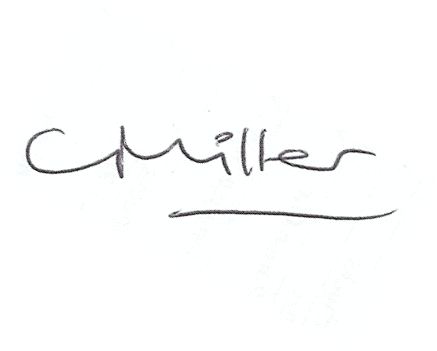 Claire MillerParish Clerk6th May 2021www.parish-council.com/edlingham/links.aspEDLINGHAM PARISH COUNCILRISK ASSESSMENT FOR RESUMING FACE-TO-FACE MEETINGSRisk Assessment for Face to Face meetingsMay 2021.EDLINGHAM PARISH COUNCILRISK ASSESSMENT FOR RESUMING FACE-TO-FACE MEETINGSRisk Assessment for Face to Face meetingsMay 2021.Risk Description of RiskMitigation Measures1.Room Set up and DismantlingTransmission from setting out the chairs to hold the meeting.Chairs and surfaces, eg door handles to be  sanitised after use – members to sanitise their own chairs; Clerk/Chairman to undertake sanitisation on other areas.Chairs to be set out in  horseshoe shape to avoid people facing each other.  2. Entering and leaving meetingClose proximity to other members and the public entering and leaving the meeting and contact with doors.Members to enter the meeting and leave in an orderly socially distanced way.Hands to be sanitised on arrival.Controlled, socially distanced, one by one, entry by other attendees. 3. Meeting EnvironmentTransmission through air and touch.Socially distanced seating arrangement.Windows and doors to be left open to facilitate the free flow of air though the meeting room.5. Conduct of MeetingTransfer through touch and airMembers and public to remain socially distanced at all times.Wearing of masks except when speaking.Shouting to be avoided.The circulation of paper documents to be suspended. 6. Wider IssuesMembers do not feel safe attending  face to face meetings. Members to stand when addressing the meeting so their voices will carry better.Need to keep meeting “moving” so it does not last longer than necessary.Track & traceContact details of any members of the public attending to be taken.Risk Description of RiskMitigation Measures1.Room Set up and DismantlingTransmission from setting out the chairs to hold the meeting.Chairs and surfaces, eg door handles to be  sanitised after use – members to sanitise their own chairs; Clerk/Chairman to undertake sanitisation on other areas.Chairs to be set out in  horseshoe shape to avoid people facing each other.  No tables to be used2. Entering and leaving meetingClose proximity to other members and the public entering and leaving the meeting and contact with doors.Members to enter the meeting and leave in an orderly socially distanced way.Hands to be sanitised on arrival.Controlled, socially distanced, one by one, entry by other attendees. 3. Meeting EnvironmentTransmission through air and touch.Socially distanced seating arrangement.Windows and doors to be left open to facilitate the free flow of air though the meeting room.5. Conduct of MeetingTransfer through touch and airMembers and public to remain socially distanced at all times.Wearing of masks except when speaking.Shouting to be avoided.The circulation of paper documents to be suspended. 6. Wider IssuesMembers do not feel safe attending  face to face meetings. Members to stand when addressing the meeting so their voices will carry better.Need to keep meeting “moving” so it does not last longer than necessary.Track & traceContact details of any members of the public attending to be taken.